РЕСПУБЛИКА КРЫМНИЖНЕГОРСКИЙ РАЙОНЖЕМЧУЖИНСКИЙ СЕЛЬСКИЙ СОВЕТ15-я внеочередная сессия 2-го созываРЕШЕНИЕ № 15/114 апреля 2021 года								с. ЖемчужинаОб утверждении отчета об исполнении бюджета Жемчужинского сельского поселения Нижнегорского района Республики Крым за 2020 годВ соответствии со статьей 264.6 Бюджетного кодекса Российской Федерации, Федеральным законом от 6 октября 2003 года № 131-ФЗ «Об общих принципах организации местного самоуправления в Российской Федерации», руководствуясь Уставом муниципального образования Жемчужинское сельское поселение Нижнегорского района Республики Крым, Положением о бюджетном процессе в муниципальном образовании Жемчужинское сельское поселение Нижнегорского района Республики Крым», Заключением о результатах внешней проверки годового отчета об исполнении бюджета Жемчужинского сельского поселения Нижнегорского района Республики Крым за 2020 год, составленным Контрольно-счетным органом Нижнегорского района Республики Крым от 12 марта 2021 года № 04-08/03, заслушав отчет заместителя главы администрации Пшеничниковой Н.А. об исполнении бюджета Жемчужинского сельского поселения Нижнегорского района Республики Крым за 2020 год Жемчужинский сельский совет Нижнегорского района Республики КрымРЕШИЛ:1. Утвердить отчет об исполнении бюджета Жемчужинского сельского поселения Нижнегорского района за 2020 год по доходам в сумме 5 376 188,82 рубля, по расходам в сумме 5 129 707,03 рубля с превышением доходов над расходами (профицитом местного бюджета) в сумме 246 481,79 рубля и со следующими показателями исполнения:1.1. по доходам бюджета Жемчужинского сельского поселения Нижнегорского района Республики Крым по кодам классификации доходов бюджета за 2020 год согласно приложению 1 к настоящему решению;1.2. по расходам бюджета Жемчужинского сельского поселения Нижнегорского района Республики Крым по ведомственной структуре расходов бюджета за 2020 год согласно приложению 2 к настоящему решению;1.3. по расходам бюджета Жемчужинского сельского поселения Нижнегорского района Республики Крым по разделам и подразделам классификации расходов бюджета за 2020 год согласно приложению 3 к настоящему решению;1.4. по источникам финансирования дефицита бюджета Жемчужинского сельского поселения Нижнегорского района Республики Крым по кодам классификации источников финансирования дефицита бюджета за 2020 год согласно приложению 4 к настоящему решению.2. Определить, что держателем оригинала отчета об исполнении бюджета поселения за 2020 год является Администрация Жемчужинского сельского поселения Нижнегорского района Республики Крым.	3. Обнародовать настоящее решение на официальном Портале Правительства Республики Крым на странице Нижнегорского муниципального района (nijno.rk.gov.ru) в разделе «Районная власть», подраздел «Жемчужинский сельский совет», на информационном стенде Жемчужинского сельского совета Нижнегорского района Республики Крым по адресу: с. Жемчужина, ул. Школьная, дом 2. и на официальном сайте Жемчужинского сельского поселения Нижнегорского района Республики Крым (http://жемчужинское-сп.рф) в сети Интернет.	4. Контроль за исполнением настоящего решения оставляю за собой.Председатель Жемчужинскогосельского совета-глава администрацииЖемчужинского сельского поселения				С.И.ЧупиковПриложение 1  к решению Жемчужинского сельского совета Нижнегорского района Республики Крым от 14 апреля 2021 года № 15/1Доходы бюджета Жемчужинского сельского поселения Нижнегорского района Республики Крым по кодам классификации доходов бюджета за 2020 год(руб.)Приложение 2к решению Жемчужинского сельского советаНижнегорского района Республики Крымот 14 апреля 2021 года № 15/1Расходы бюджета Жемчужинского сельского поселения Нижнегорского района Республики Крымпо ведомственной структуре расходов бюджета за 2020 год(руб.)Приложение 3к решению Жемчужинского сельского советаНижнегорского района Республики Крымот 14 апреля 2021 года № 15/1Расходы бюджета Жемчужинского сельского поселения Нижнегорского районаРеспублики Крым по разделам и подразделам классификации расходов бюджета за 2020 год(руб.)Приложение 4к решению Жемчужинского сельского советаНижнегорского района Республики Крымот 14 апреля 2021 года № 15/1Источники финансирования дефицита бюджета Жемчужинского сельского поселения Нижнегорского района Республики Крымпо кодам классификации источников финансирования дефицита бюджета за 2020 год(руб.)Наименование показателяКод строкиКод дохода по бюджетной классификацииУтвержденные бюджетные назначенияИсполненоНеисполненные назначения123456Доходы бюджета - всего010X4 652 217,515 376 188,820,00в том числе:НАЛОГОВЫЕ И НЕНАЛОГОВЫЕ ДОХОДЫ010000 100000000000000001 182 500,001 906 490,150,00НАЛОГИ НА ПРИБЫЛЬ, ДОХОДЫ010000 10100000000000000890 000,001 485 065,180,00Налог на доходы физических лиц010000 10102000010000110890 000,001 485 065,180,00Налог на доходы физических лиц с доходов, источником которых является налоговый агент, за исключением доходов, в отношении которых исчисление и уплата налога осуществляются в соответствии со статьями 227, 227.1 и 228 Налогового кодекса Российской Федерации010000 10102010010000110888 100,001 476 924,780,00Налог на доходы физических лиц с доходов, источником которых является налоговый агент, за исключением доходов, в отношении которых исчисление и уплата налога осуществляются в соответствии со статьями 227, 227.1 и 228 Налогового кодекса Российской Федерации (сумма платежа (перерасчеты, недоимка и задолженность по соответствующему платежу, в том числе по отмененному)010000 10102010011000110888 100,001 475 133,110,00Налог на доходы физических лиц с доходов, источником которых является налоговый агент, за исключением доходов, в отношении которых исчисление и уплата налога осуществляются в соответствии со статьями 227, 227.1 и 228 Налогового кодекса Российской Федерации (пени по соответствующему платежу)010000 101020100121001100,001 791,670,00Налог на доходы физических лиц с доходов, полученных от осуществления деятельности физическими лицами, зарегистрированными в качестве индивидуальных предпринимателей, нотариусов, занимающихся частной практикой, адвокатов, учредивших адвокатские кабинеты, и других лиц, занимающихся частной практикой в соответствии со статьей 227 Налогового кодекса Российской Федерации010000 10102020010000110550,000,00550,00Налог на доходы физических лиц с доходов, полученных от осуществления деятельности физическими лицами, зарегистрированными в качестве индивидуальных предпринимателей, нотариусов, занимающихся частной практикой, адвокатов, учредивших адвокатские кабинеты, и других лиц, занимающихся частной практикой в соответствии со статьей 227 Налогового кодекса Российской Федерации (сумма платежа (перерасчеты, недоимка и задолженность по соответствующему платежу, в том числе по отмененному)010000 10102020011000110550,000,00550,00Налог на доходы физических лиц с доходов, полученных физическими лицами в соответствии со статьей 228 Налогового кодекса Российской Федерации010000 101020300100001101 350,008 140,400,00Налог на доходы физических лиц с доходов, полученных физическими лицами в соответствии со статьей 228 Налогового кодекса Российской Федерации (сумма платежа (перерасчеты, недоимка и задолженность по соответствующему платежу, в том числе по отмененному)010000 101020300110001101 350,008 140,400,00НАЛОГИ НА СОВОКУПНЫЙ ДОХОД010000 10500000000000000100 000,0016 030,0083 970,00Единый сельскохозяйственный налог010000 10503000010000110100 000,0016 030,0083 970,00Единый сельскохозяйственный налог010000 10503010010000110100 000,0016 030,0083 970,00Единый сельскохозяйственный налог (сумма платежа (перерасчеты, недоимка и задолженность по соответствующему платежу, в том числе по отмененному)010000 10503010011000110100 000,0016 030,0083 970,00НАЛОГИ НА ИМУЩЕСТВО010000 10600000000000000159 000,00205 371,120,00Земельный налог010000 10606000000000110159 000,00205 371,120,00Земельный налог с организаций010000 1060603000000011048 000,0011 608,0036 392,00Земельный налог с организаций, обладающих земельным участком, расположенным в границах сельских поселений010000 1060603310000011048 000,0011 608,0036 392,00Земельный налог с организаций, обладающих земельным участком, расположенным в границах сельских поселений (сумма платежа (перерасчеты, недоимка и задолженность по соответствующему платежу, в том числе по отмененному)010000 1060603310100011048 000,0011 608,0036 392,00Земельный налог с физических лиц010000 10606040000000110111 000,00193 763,120,00Земельный налог с физических лиц, обладающих земельным участком, расположенным в границах сельских поселений010000 10606043100000110111 000,00193 763,120,00Земельный налог с физических лиц, обладающих земельным участком, расположенным в границах сельских поселений (сумма платежа (перерасчеты, недоимка и задолженность по соответствующему платежу, в том числе по отмененному)010000 10606043101000110111 000,00192 750,000,00Земельный налог с физических лиц, обладающих земельным участком, расположенным в границах сельских поселений (пени по соответствующему платежу)010000 106060431021001100,001 013,120,00ГОСУДАРСТВЕННАЯ ПОШЛИНА010000 1080000000000000030 000,0017 790,0012 210,00Государственная пошлина за совершение нотариальных действий (за исключением действий, совершаемых консульскими учреждениями Российской Федерации)010000 1080400001000011030 000,0017 790,0012 210,00Государственная пошлина за совершение нотариальных действий должностными лицами органов местного самоуправления, уполномоченными в соответствии с законодательными актами Российской Федерации на совершение нотариальных действий010000 1080402001000011030 000,0017 790,0012 210,00Государственная пошлина за совершение нотариальных действий должностными лицами органов местного самоуправления, уполномоченными в соответствии с законодательными актами Российской Федерации на совершение нотариальных действий(сумма (платежа(перерасчеты, недоимка и задолженность по соответствующему платежу, в том числе по отменному))010000 1080402001100011030 000,0017 790,0012 210,00ДОХОДЫ ОТ ИСПОЛЬЗОВАНИЯ ИМУЩЕСТВА, НАХОДЯЩЕГОСЯ В ГОСУДАРСТВЕННОЙ И МУНИЦИПАЛЬНОЙ СОБСТВЕННОСТИ010000 111000000000000003 500,00182 233,850,00Доходы, получаемые в виде арендной либо иной платы за передачу в возмездное пользование государственного и муниципального имущества (за исключением имущества бюджетных и автономных учреждений, а также имущества государственных и муниципальных унитарных предприятий, в том числе казенных)010000 111050000000001203 500,00182 233,850,00Доходы, получаемые в виде арендной платы за земли после разграничения государственной собственности на землю, а также средства от продажи права на заключение договоров аренды указанных земельных участков (за исключением земельных участков бюджетных и автономных учреждений)010000 111050200000001203 500,00182 233,850,00Доходы, получаемые в виде арендной платы, а также средства от продажи права на заключение договоров аренды за земли, находящиеся в собственности сельских поселений (за исключением земельных участков муниципальных бюджетных и автономных учреждений)010000 111050251000001203 500,00182 233,850,00БЕЗВОЗМЕЗДНЫЕ ПОСТУПЛЕНИЯ010000 200000000000000003 469 717,513 469 698,6718,84БЕЗВОЗМЕЗДНЫЕ ПОСТУПЛЕНИЯ ОТ ДРУГИХ БЮДЖЕТОВ БЮДЖЕТНОЙ СИСТЕМЫ РОССИЙСКОЙ ФЕДЕРАЦИИ010000 202000000000000003 469 717,513 469 698,6718,84Дотации бюджетам бюджетной системы Российской Федерации010000 202100000000001501 779 346,001 779 346,000,00Дотации на выравнивание бюджетной обеспеченности010000 202150010000001501 221 046,001 221 046,000,00Дотации бюджетам сельских поселений на выравнивание бюджетной обеспеченности из бюджета субъекта Российской Федерации010000 202150011000001501 221 046,001 221 046,000,00Дотации на выравнивание бюджетной обеспеченности из бюджетов муниципальных районов, городских округов с внутригородским делением010000 20216001000000150558 300,00558 300,000,00Дотации бюджетам сельских поселений на выравнивание бюджетной обеспеченности из бюджетов муниципальных районов010000 20216001100000150558 300,00558 300,000,00Субсидии бюджетам бюджетной системы Российской Федерации (межбюджетные субсидии)010000 202200000000001501 428 897,001 428 878,1618,84Прочие субсидии010000 202299990000001501 428 897,001 428 878,1618,84Прочие субсидии бюджетам сельских поселений010000 202299991000001501 428 897,001 428 878,1618,84Прочие субсидии бюджетам сельских поселений (на проведение мероприятий по санитарной очистке и уборке территорий муниципальных образований Республики Крым)010000 20229999100003150300 000,00299 981,1618,84Прочие субсидии бюджетам сельских поселений (в части обустройства контейнерных площадок для сбора ТКО)010000 202299991000081501 128 897,001 128 897,000,00Субвенции бюджетам бюджетной системы Российской Федерации010000 20230000000000150113 201,00113 201,000,00Субвенции местным бюджетам на выполнение передаваемых полномочий субъектов Российской Федерации010000 20230024000000150873,00873,000,00Субвенции бюджетам сельских поселений на выполнение передаваемых полномочий субъектов Российской Федерации010000 20230024100000150873,00873,000,00Субвенции бюджетам сельских поселений на выполнение передаваемых полномочий субъектов Российской Федерации (в рамках непрограммных расходов органов Республики Крым (полномочия в сфере административной ответственности))010000 20230024100002150873,00873,000,00Субвенции бюджетам на осуществление первичного воинского учета на территориях, где отсутствуют военные комиссариаты010000 20235118000000150112 328,00112 328,000,00Субвенции бюджетам сельских поселений на осуществление первичного воинского учета на территориях, где отсутствуют военные комиссариаты010000 20235118100000150112 328,00112 328,000,00Наименование показателяКод строкиКод расхода по бюджетной классификацииУтвержденные бюджетные назначенияИсполненоНеисполненные назначения123456Расходы бюджета - всего200X5 129 965,515 129 707,03258,48в том числе:ОБЩЕГОСУДАРСТВЕННЫЕ ВОПРОСЫ200000 0100 0000000000 0002 850 183,512 850 095,3788,14Функционирование высшего должностного лица субъекта Российской Федерации и муниципального образования200000 0102 0000000000 000747 013,00747 009,453,55Муниципальная программа «Обеспечение деятельности администрации Жемчужинского сельского поселения Нижнегорского района Республики Крым по решению вопросов местного значения»200000 0102 0100000000 000747 013,00747 009,453,55Расходы на выплаты по оплате труда лиц, замещающих муниципальные должности органа местного самоуправления Жемчужинского сельского поселения Нижнегорского района Республики Крым в рамках программного направления расходов200000 0102 010000019Г 000747 013,00747 009,453,55Расходы на выплаты персоналу в целях обеспечения выполнения функций государственными (муниципальными) органами, казенными учреждениями, органами управления государственными внебюджетными фондами200000 0102 010000019Г 100747 013,00747 009,453,55Расходы на выплаты персоналу государственных (муниципальных) органов200000 0102 010000019Г 120747 013,00747 009,453,55Фонд оплаты труда государственных (муниципальных) органов200000 0102 010000019Г 121573 743,00573 740,003,00Взносы по обязательному социальному страхованию на выплаты денежного содержания и иные выплаты работникам государственных (муниципальных) органов200000 0102 010000019Г 129173 270,00173 269,450,55Функционирование Правительства Российской Федерации, высших исполнительных органов государственной власти субъектов Российской Федерации, местных администраций200000 0104 0000000000 0001 914 534,001 914 475,6958,31Муниципальная программа «Обеспечение деятельности администрации Жемчужинского сельского поселения Нижнегорского района Республики Крым по решению вопросов местного значения»200000 0104 0100000000 0001 914 534,001 914 475,6958,31Расходы на обеспечение деятельности органов местного самоуправления Жемчужинского сельского поселения Нижнегорского района Республики Крым в рамках программного направления расходов200000 0104 0100000190 0001 914 534,001 914 475,6958,31Расходы на выплаты персоналу в целях обеспечения выполнения функций государственными (муниципальными) органами, казенными учреждениями, органами управления государственными внебюджетными фондами200000 0104 0100000190 1001 379 892,001 379 891,240,76Расходы на выплаты персоналу государственных (муниципальных) органов200000 0104 0100000190 1201 379 892,001 379 891,240,76Фонд оплаты труда государственных (муниципальных) органов200000 0104 0100000190 1211 059 825,001 059 824,300,70Взносы по обязательному социальному страхованию на выплаты денежного содержания и иные выплаты работникам государственных (муниципальных) органов200000 0104 0100000190 129320 067,00320 066,940,06Закупка товаров, работ и услуг для обеспечения государственных (муниципальных) нужд200000 0104 0100000190 200484 634,86484 577,3157,55Иные закупки товаров, работ и услуг для обеспечения государственных (муниципальных) нужд200000 0104 0100000190 240484 634,86484 577,3157,55Прочая закупка товаров, работ и услуг200000 0104 0100000190 244484 634,86484 577,3157,55Иные бюджетные ассигнования200000 0104 0100000190 80050 007,1450 007,140,00Уплата налогов, сборов и иных платежей200000 0104 0100000190 85050 007,1450 007,140,00Уплата иных платежей200000 0104 0100000190 85350 007,1450 007,140,00Обеспечение деятельности финансовых, налоговых и таможенных органов и органов финансового (финансово-бюджетного) надзора200000 0106 0000000000 00023 740,0023 740,000,00Непрограммные расходы на обеспечение функций муниципальных образований200000 0106 9100000000 00023 740,0023 740,000,00Межбюджетные трансферты из бюджета поселения на осуществление части переданных полномочий200000 0106 9120000000 00023 740,0023 740,000,00Межбюджетные трансферты бюджету муниципального образования Нижнегорский район Республики Крым из бюджета поселения на осуществление части переданных полномочий по осуществлению внешнего муниципального финансового контроля в рамках непрограммных расходов200000 0106 9120000191 00023 740,0023 740,000,00Межбюджетные трансферты200000 0106 9120000191 50023 740,0023 740,000,00Иные межбюджетные трансферты200000 0106 9120000191 54023 740,0023 740,000,00Другие общегосударственные вопросы200000 0113 0000000000 000164 896,51164 870,2326,28Непрограммные расходы на обеспечение функций муниципальных образований200000 0113 9100000000 000164 896,51164 870,2326,28Мероприятия в сфере административной ответственности200000 0113 9110000000 000873,00873,000,00Расходы на осуществление переданных органам местного самоуправления в Республике Крым отдельных государственных полномочий Республики Крым в сфере административной ответственности200000 0113 9110071400 000873,00873,000,00Закупка товаров, работ и услуг для обеспечения государственных (муниципальных) нужд200000 0113 9110071400 200873,00873,000,00Иные закупки товаров, работ и услуг для обеспечения государственных (муниципальных) нужд200000 0113 9110071400 240873,00873,000,00Прочая закупка товаров, работ и услуг200000 0113 9110071400 244873,00873,000,00Ежегодные взносы200000 0113 9130000000 0003 900,003 900,000,00Расходы на оплату ежегодного членского взноса в Ассоциацию «Совет муниципальных образований Республики Крым» в рамках непрограммных расходов200000 0113 9130000401 0003 900,003 900,000,00Иные бюджетные ассигнования200000 0113 9130000401 8003 900,003 900,000,00Уплата налогов, сборов и иных платежей200000 0113 9130000401 8503 900,003 900,000,00Уплата иных платежей200000 0113 9130000401 8533 900,003 900,000,00Поощрение муниципальной управленческой команды200000 0113 9140000000 00012 000,0012 000,000,00Реализация прочих мероприятий по управлению имуществом муниципального образования200000 0113 9140000590 00012 000,0012 000,000,00Закупка товаров, работ и услуг для обеспечения государственных (муниципальных) нужд200000 0113 9140000590 20012 000,0012 000,000,00Иные закупки товаров, работ и услуг для обеспечения государственных (муниципальных) нужд200000 0113 9140000590 24012 000,0012 000,000,00Прочая закупка товаров, работ и услуг200000 0113 9140000590 24412 000,0012 000,000,00Взносы на капитальный ремонт муниципального имущества200000 0113 9150000000 0002 850,002 823,7226,28Расходы на оплату взносов на капитальный ремонт муниципального имущества в многоквартирных домах200000 0113 9150000590 0002 850,002 823,7226,28Закупка товаров, работ и услуг для обеспечения государственных (муниципальных) нужд200000 0113 9150000590 2002 850,002 823,7226,28Иные закупки товаров, работ и услуг для обеспечения государственных (муниципальных) нужд200000 0113 9150000590 2402 850,002 823,7226,28Прочая закупка товаров, работ и услуг200000 0113 9150000590 2442 850,002 823,7226,28Поощрение муниципальной управленческой команды200000 0113 9180000000 000145 273,51145 273,510,00Расходы на поощрение муниципальной управленческой команды200000 0113 9180075500 000145 273,51145 273,510,00Расходы на выплаты персоналу в целях обеспечения выполнения функций государственными (муниципальными) органами, казенными учреждениями, органами управления государственными внебюджетными фондами200000 0113 9180075500 100145 273,51145 273,510,00Расходы на выплаты персоналу государственных (муниципальных) органов200000 0113 9180075500 120145 273,51145 273,510,00Фонд оплаты труда государственных (муниципальных) органов200000 0113 9180075500 121111 577,20111 577,200,00Взносы по обязательному социальному страхованию на выплаты денежного содержания и иные выплаты работникам государственных (муниципальных) органов200000 0113 9180075500 12933 696,3133 696,310,00НАЦИОНАЛЬНАЯ ОБОРОНА200000 0200 0000000000 000112 328,00112 328,000,00Мобилизационная и вневойсковая подготовка200000 0203 0000000000 000112 328,00112 328,000,00Осуществление функций федеральных органов государственной власти200000 0203 7500000000 000112 328,00112 328,000,00Осуществление отдельных государственных полномочий по первичному воинскому учету200000 0203 7510000000 000112 328,00112 328,000,00Расходы на осуществление первичного воинского учета на территориях, где отсутствуют военные комиссариаты200000 0203 7510051180 000112 328,00112 328,000,00Расходы на выплаты персоналу в целях обеспечения выполнения функций государственными (муниципальными) органами, казенными учреждениями, органами управления государственными внебюджетными фондами200000 0203 7510051180 10094 760,0094 760,000,00Расходы на выплаты персоналу государственных (муниципальных) органов200000 0203 7510051180 12094 760,0094 760,000,00Фонд оплаты труда государственных (муниципальных) органов200000 0203 7510051180 12172 780,3472 780,340,00Взносы по обязательному социальному страхованию на выплаты денежного содержания и иные выплаты работникам государственных (муниципальных) органов200000 0203 7510051180 12921 979,6621 979,660,00Закупка товаров, работ и услуг для обеспечения государственных (муниципальных) нужд200000 0203 7510051180 20017 568,0017 568,000,00Иные закупки товаров, работ и услуг для обеспечения государственных (муниципальных) нужд200000 0203 7510051180 24017 568,0017 568,000,00Прочая закупка товаров, работ и услуг200000 0203 7510051180 24417 568,0017 568,000,00НАЦИОНАЛЬНАЯ БЕЗОПАСНОСТЬ И ПРАВООХРАНИТЕЛЬНАЯ ДЕЯТЕЛЬНОСТЬ200000 0300 0000000000 0003 000,003 000,000,00Защита населения и территории от чрезвычайных ситуаций природного и техногенного характера, гражданская оборона200000 0309 0000000000 0003 000,003 000,000,00Непрограммные расходы на обеспечение функций муниципальных образований200000 0309 9100000000 0003 000,003 000,000,00Проведение дополнительных санитарно-противоэпидемических (профилактических) мероприятий (проведение дезинфекционной работы в очагах новой коронавирусной инфекции Covid-2019)200000 0309 9160000000 0003 000,003 000,000,00Расходы на проведение дополнительных санитарно-противоэпидемических (профилактических) мероприятий (проведение дезинфекционной работы в очагах новой коронавирусной инфекции Covid-2019)200000 0309 9160090100 0003 000,003 000,000,00Закупка товаров, работ и услуг для обеспечения государственных (муниципальных) нужд200000 0309 9160090100 2003 000,003 000,000,00Иные закупки товаров, работ и услуг для обеспечения государственных (муниципальных) нужд200000 0309 9160090100 2403 000,003 000,000,00Прочая закупка товаров, работ и услуг200000 0309 9160090100 2443 000,003 000,000,00НАЦИОНАЛЬНАЯ ЭКОНОМИКА200000 0400 0000000000 000157 000,00157 000,000,00Другие вопросы в области национальной экономики200000 0412 0000000000 000157 000,00157 000,000,00Непрограммные расходы на обеспечение функций муниципальных образований200000 0412 9100000000 000157 000,00157 000,000,00Мероприятия на межевание земельных участков и постановке на кадастровый учет200000 0412 9170000000 000157 000,00157 000,000,00Расходы на межевание земельных участков и постановке на кадастровый учет200000 0412 9170000590 000157 000,00157 000,000,00Закупка товаров, работ и услуг для обеспечения государственных (муниципальных) нужд200000 0412 9170000590 200157 000,00157 000,000,00Иные закупки товаров, работ и услуг для обеспечения государственных (муниципальных) нужд200000 0412 9170000590 240157 000,00157 000,000,00Прочая закупка товаров, работ и услуг200000 0412 9170000590 244157 000,00157 000,000,00ЖИЛИЩНО-КОММУНАЛЬНОЕ ХОЗЯЙСТВО200000 0500 0000000000 0001 986 815,001 986 644,66170,34Коммунальное хозяйство200000 0502 0000000000 000105 000,00105 000,000,00Непрограммные расходы на обеспечение функций муниципальных образований200000 0502 9100000000 000105 000,00105 000,000,00Реализация полномочий поселения в сфере коммунального хозяйста в рамках непрограммных расходов200000 0502 9190000000 000105 000,00105 000,000,00Расходы на реализацию полномочий поселения в сфере коммунального хозяйста в рамках непрограммных расходов200000 0502 9190000590 000105 000,00105 000,000,00Закупка товаров, работ и услуг для обеспечения государственных (муниципальных) нужд200000 0502 9190000590 200105 000,00105 000,000,00Иные закупки товаров, работ и услуг для обеспечения государственных (муниципальных) нужд200000 0502 9190000590 240105 000,00105 000,000,00Прочая закупка товаров, работ и услуг200000 0502 9190000590 244105 000,00105 000,000,00Благоустройство200000 0503 0000000000 0001 881 815,001 881 644,66170,34Муниципальная программа «Благоустройство территории Жемчужинского сельского поселения Нижнегорского района Республики Крым»200000 0503 0200000000 000752 918,00752 747,66170,34Расходы на реализацию мероприятий по благоустройству территории поселения в рамках программного направления расходов200000 0503 0200002590 000437 128,53436 978,00150,53Закупка товаров, работ и услуг для обеспечения государственных (муниципальных) нужд200000 0503 0200002590 200437 128,53436 978,00150,53Иные закупки товаров, работ и услуг для обеспечения государственных (муниципальных) нужд200000 0503 0200002590 240437 128,53436 978,00150,53Прочая закупка товаров, работ и услуг200000 0503 0200002590 244437 128,53436 978,00150,53Расходы на проведение мероприятий по санитарной очистке и уборке территорий200000 0503 02000S0200 000315 789,47315 769,6619,81Закупка товаров, работ и услуг для обеспечения государственных (муниципальных) нужд200000 0503 02000S0200 200315 789,47315 769,6619,81Муниципальная программа «Формирование современной городской среды муниципального образования Жемчужинское сельское поселение Нижнегорского района Республики Крым на 2020 год»200000 0503 0300000000 0001 128 897,001 128 897,000,00Расходы на благоустройство территорий в рамках программных расходов (в части обустройства контейнерных площадок для сбора ТКО)200000 0503 03000М3703 0001 128 897,001 128 897,000,00Закупка товаров, работ и услуг для обеспечения государственных (муниципальных) нужд200000 0503 03000М3703 2001 128 897,001 128 897,000,00Иные закупки товаров, работ и услуг для обеспечения государственных (муниципальных) нужд200000 0503 03000М3703 2401 128 897,001 128 897,000,00Прочая закупка товаров, работ и услуг200000 0503 03000М3703 2441 128 897,001 128 897,000,00КУЛЬТУРА, КИНЕМАТОГРАФИЯ200000 0800 0000000000 00020 639,0020 639,000,00Культура200000 0801 0000000000 00020 639,0020 639,000,00Непрограммные расходы на обеспечение функций муниципальных образований200000 0801 9100000000 00020 639,0020 639,000,00Межбюджетные трансферты из бюджета поселения на осуществление части переданных полномочий200000 0801 9120000000 00020 639,0020 639,000,00Межбюджетные трансферты бюджету муниципального образования Нижнегорский район Республики Крым из бюджета поселения на осуществление части переданных полномочий на организацию библиотечного обслуживания населения, комплектование и обеспечение сохранности библиотечных фондов библиотек поселения в рамках непрограммных расходов200000 0801 9120011591 0007 505,007 505,000,00Межбюджетные трансферты200000 0801 9120011591 5007 505,007 505,000,00Иные межбюджетные трансферты200000 0801 9120011591 5407 505,007 505,000,00Межбюджетные трансферты бюджету муниципального образования Нижнегорский район Республики Крым из бюджета поселения на осуществление части переданных полномочий на создание условий для организации досуга и обеспеченности жителей поселения услугами организаций культуры в рамках непрограммных расходов200000 0801 9120014591 00013 134,0013 134,000,00Межбюджетные трансферты200000 0801 9120014591 50013 134,0013 134,000,00Иные межбюджетные трансферты200000 0801 9120014591 54013 134,0013 134,000,00Результат исполнения бюджета (дефицит/профицит)450X-477 748,00246 481,79XНаименованиеКод по бюджетной классификации
ФКРУтвержденные бюджетные назначенияИсполненоНеисполненные назначения123ОБЩЕГОСУДАРСТВЕННЫЕ ВОПРОСЫ01002 850 183,512 850 095,3788,14Функционирование высшего должностного лица субъекта Российской Федерации и муниципального образования0102747 013,00747 009,453,55Функционирование Правительства Российской Федерации, высших исполнительных органов государственной власти субъектов Российской Федерации, местных администраций01041 914 534,001 914 475,6958,31Обеспечение деятельности финансовых, налоговых и таможенных органов и органов финансового (финансово-бюджетного) надзора010623 740,0023 740,000,00Другие общегосударственные вопросы0113164 896,51164 870,2326,28НАЦИОНАЛЬНАЯ ОБОРОНА0200112 328,00112 328,000,00Мобилизационная и вневойсковая подготовка0203112 328,00112 328,000,00НАЦИОНАЛЬНАЯ БЕЗОПАСНОСТЬ И ПРАВООХРАНИТЕЛЬНАЯ ДЕЯТЕЛЬНОСТЬ03003 000,003 000,000,00Защита населения и территории от чрезвычайных ситуаций природного и техногенного характера, гражданская оборона03093 000,003 000,000,00НАЦИОНАЛЬНАЯ ЭКОНОМИКА0400157 000,00157 000,000,00Другие вопросы в области национальной экономики0412157 000,00157 000,000,00ЖИЛИЩНО-КОММУНАЛЬНОЕ ХОЗЯЙСТВО05001 986 815,001 986 644,66170,34Коммунальное хозяйство0502105 000,00105 000,000,00Благоустройство05031 881 815,001 881 644,66170,34КУЛЬТУРА, КИНЕМАТОГРАФИЯ080020 639,0020 639,000,00Культура080120 639,0020 639,000,00ИтогоИтого5 129 965,515 129 707,03258,48Наименование показателяКод строкиКод источника финансирования дефицита бюджета по бюджетной классификацииУтвержденные бюджетные назначенияИсполненоНеисполненные назначения123456Источники финансирования дефицита бюджета - всего500X477 748,00-246 481,79724 229,79в том числе:источники внутреннего финансирования бюджета520X0,000,000,00из них:5200,000,000,00источники внешнего финансирования бюджета620X0,000,000,00из них:Изменение остатков средств700000 01000000000000000477 748,00-246 481,791 061 559,01Изменение остатков средств на счетах по учету средств бюджетов700000 01050000000000000477 748,00-246 481,791 061 559,01увеличение остатков средств, всего710000 01050000000000500-4 652 217,51-5 377 149,37XУвеличение прочих остатков средств бюджетов710000 01050200000000500-4 652 217,51-5 377 149,37XУвеличение прочих остатков денежных средств бюджетов710000 01050201000000510-4 652 217,51-5 377 149,37XУвеличение прочих остатков денежных средств бюджетов сельских поселений710000 01050201100000510-4 652 217,51-5 377 149,37Xуменьшение остатков средств, всего720000 010500000000006005 129 965,515 130 667,58XУменьшение прочих остатков средств бюджетов720000 010502000000006005 129 965,515 130 667,58XУменьшение прочих остатков денежных средств бюджетов720000 010502010000006105 129 965,515 130 667,58XУменьшение прочих остатков денежных средств бюджетов сельских поселений720000 010502011000006105 129 965,515 130 667,58X700000 010600000000000000,000,000,00710000 010600000000005000,000,00X7100,000,00X720000 010600000000006000,000,00X7200,000,00X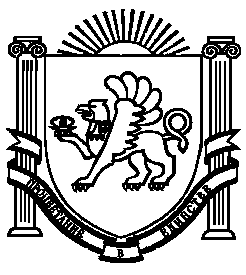 